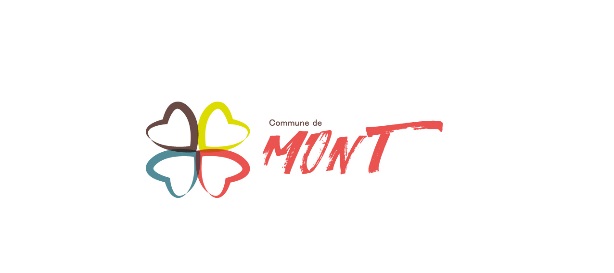 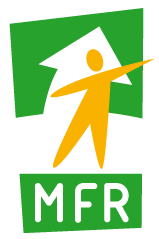 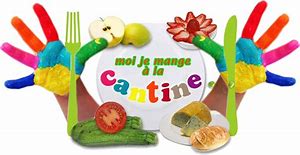 MENU  Du 04 janvier 2021 au 05 février 2021Réalisé selon le PNNS (programme  national nutrition santé). Arrêté  du 30 septembre  2011Sous réserve de modifications !!Menu végétarien       produits locaux   produits bioLundi 04 janv.Mardi 05 janv.Jeudi 07 janv.Vendredi  08 janv.MacédoineBoule bœuf PâtesGalettes des roisCrêpes Cordon bleuPoêlée de légumes Yaourt nature sucréConcombreBlanquette RizEdamclémentinesŒuf durChipolatasLentillesFlan vanilleLundi 11 janv.Mardi 12 janv.Jeudi 14 janv.Vendredi 15 janv.Salade composée TartiflettepommeSalamiPoissonChoux fleurliégeois chocolat Carottes râpéesPâtes bolognaise végétaleMimoletteKiwiSoupe légumesCuisse de pouletSalsifisEclair chocolatLundi 18 janvierMardi 19  janv.Jeudi  21 janv.Vendredi 22 janv.BetteraveColombo de porcFritesFromage blancPizzaPaupiettes de veauBrocolisFromage fruitTabouléEpaule d’agneauFlageoletsMousse chocolatSalade croutonsOmelette pommes de terrePetits suissebiscuitLundi  25  janv.Mardi  26  janv.Jeudi  28 janv .Vendredi  29 janv.Salade coleslawLapin moutardePâtesFromage fruitSalade piémontaiseJambon grilléHaricots verts Tarte normande AvocatSauté de poulet curryPommes noisetteYaourt sucréSaucisson ailBeignet de calamarsRatatouilleCrêpes chandeleurLundi  01 fév.Mardi  02 fév.Jeudi  04 fév.Vendredi  05 févr.Salade emmenthalChili sin carne Crème caramelQuiche lorraineEscalope dindeCarottesFromage AnanasPotage poisson bléDonuts sucreFeuilleté hot dogRissolette  de veauCourgettesYaourt